Viral Load Clinic: Laboratory Interface Webinar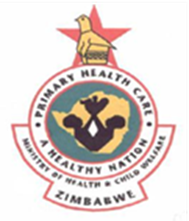 			10 October, 2019AGENDATarget Audience National – MOHCC Directorates (AIDS & TB Programme, DLS, Nursing), Provincial Medical Directorates, City Health Directorates, NMRL, Central Hospital Executives, District Medical Offices, partners (CDC, USAID, OPHID, ITECH, ZACH, PSI); Hospital and Clinic OI and laboratory teamsWebinar Objectives To introduce the LARC teamSensitize stakeholders on Zimbabwe national CLI InitiativeFinalise preparations for the CLI InitiativeWorkshop Expected OutputsStakeholders fully aware of CLI InitiativeFull engagement of stakeholders on CLI InitiativeFinalization of roles and responsibilities of stakeholdersTimeActivityFacilitator14:00- 14:10IntroductionsMs Norah Vere14:10 - 14:40The Zimbabwe VL Update (incl background to CLI initiative)Dr B B Khabo14:40 - 14:50DiscussionDr Mupanguri14:50 -15:00 PEPFAR UpdatePEPFAR Representative15:00 - 15:45LARC PresentationDr Barbara McKInney and Katy Yao15:45 - 16:00Discussion and next stepsALL